Forschungen zu frühchristlicher Archäologie, Spätantike und FrühmittelalterII. Internationale Tagung für Doktoranden und PhD (RACTA II)Rom, 1.-3. Februar 2021FORMULARForschungen zu frühchristlicher Archäologie, Spätantike und FrühmittelalterII. Internationale Tagung für Doktoranden und PhD (RACTA II)Rom, 1.-3. Februar 2021FORMULARFachbereichVortragVor- und NachnameStaatsangehörigkeitStaatsangehörigkeitStaatsangehörigkeitTelefonnummerE-MailE-MailE-MailErstes Jahr der DoktorarbeitJahr Des PromotionsabschlussesJahr Des PromotionsabschlussesJahr Des PromotionsabschlussesThema Der DoktorarbeitThema Der DoktorarbeitThema Der DoktorarbeitThema Der DoktorarbeitTutor der DoktorarbeitUniversitätUniversitätUniversitätTitel des VortragesTitel des VortragesTitel des VortragesTitel des VortragesAbstract Des Vortrages (Mindestens 300 Wörter)Abstract Des Vortrages (Mindestens 300 Wörter)Abstract Des Vortrages (Mindestens 300 Wörter)Abstract Des Vortrages (Mindestens 300 Wörter)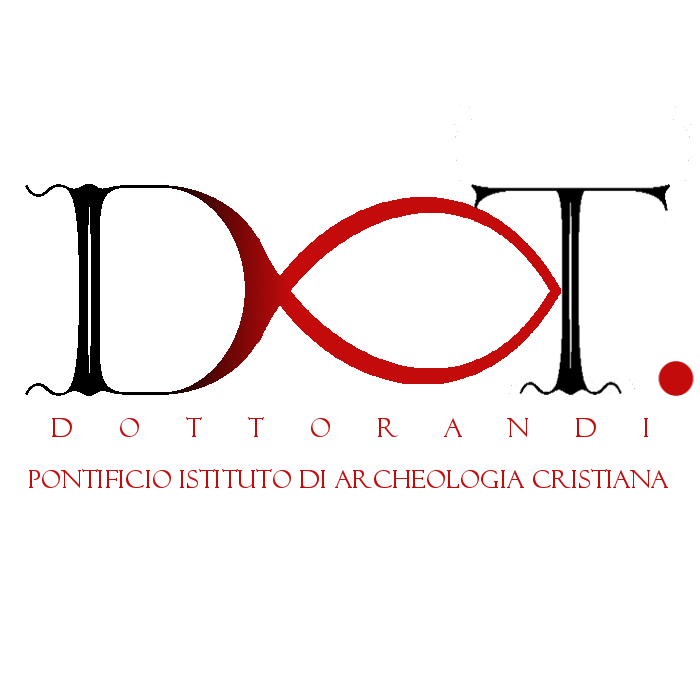 